Комиссия по делам несовершеннолетних и защите их прав Дмитровского муниципального района Московской области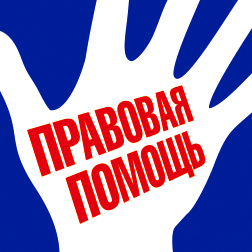 информирует, что 18 ноября 2016 года проводится Всероссийский День правовой помощи детям.Всероссийский День правовой помощи детям, установленный решением Правительственной комиссии по вопросам реализации Федерального закона «О бесплатной юридической помощи в Российской Федерации» (протокол № 2 от 25.09.2013 г.).Во исполнение Указа Президента России от 28.12.2012 г. № 1688 «О некоторых мерах по реализации государственной политики в сфере защиты детей-сирот и детей, оставшихся без попечения родителей» и Плана мероприятий на 2015 - 2017 г.г. по реализации важнейших положений Национальной стратегии действий в интересах детей на 2012 - 2017 г.г., утвержденного распоряжением Правительства Российской Федерации от 05.02.2015 г. № 167-р.Координирующие функции по подготовке мероприятия осуществляются Управлением Министерства юстиции Российской Федерации по Московской области.МероприятиеУчастники мероприятияВремя проведенияМесто проведенияКонсультативная правовая помощь по вопросам:«Административная ответственность несовершеннолетних и их законных представителей»«Право на вступление в брак лицам, достигших возраста 16 лет»Специалисты отдела по делам несовершеннолетних администрации Дмитровского муниципального Московской областис 9-30 по 17-30Зал заседания Комиссии по делам несовершеннолетних и защите их правг. Дмитров,ул. Инженерная,дом 4 «а»Контактный телефон8-(496) 224-11-71Горячая линия по вопросам:«Защита прав детей в области охраны здоровья »«Организация лекарственного обеспечения»Главные аналитики отдела контроля организации медицинской помощи и реализации программных мероприятийс 10-00 по 13-00Управление координации медицинских и фармацевтических организаций №11г. Дмитров,ул. Больничная, дом 7Контактный телефон8-(495) 993-74-878-(496) 223-08-08Консультативная правовая помощь для детей-сирот, детей, оставшихся без попечения родителей, детей-инвалидов и их родителей, а также лиц, желающих принять на воспитание ребёнка в семьюСпециалисты Управления опеки и попечительства Министерства образования Московской области по Дмитровскому муниципальному районус 10-00 по 17-00Многофункциональный центрг. Дмитровул. Махалина, дом 20Контактный телефон8-(496) 227-01-738-(496) 224-30-96Консультативная правовая помощь по вопросам:«Защита имущественных интересов несовершеннолетних граждан при заключении сделок с недвижимым имуществом»«Использование средств материнского капитала для улучшения жилищных условий»«Порядок въезда и выезда детей в Российскую Федерацию»«Оформление алиментных соглашений, в том числе в части сроков и форм алиментных платежей»«Урегулирование споров между родителями о порядке осуществления родительских прав и месте жительства»НотариусСергеева Алла Владимировнас 10-00 по 16-00Московская область, Дмитров, Профессиональная ул., 20, корпус 1 оф. 302Контактный телефон8-(496) 227-40-14«Кабинет правовой помощи» консультирование по вопросам:«Уголовная ответственность несовершеннолетних, административная ответственность родителей»Инспектора ПДН УМВД Россиипо Дмитровскому району района Московской областис 10-00 по 17-00УМВД России по Дмитровскому районуМосковская область, г. Дмитров, ул. Загорская, д.9 «а» Контактный телефон8-(496) 224-01-12Консультирование граждан по вопросам законодательства об актах гражданского состояния:порядок регистрации актов гражданского состояния, связанных с семейно-правовым статусом гражданинаосновные принципы семейного праваНачальник и заместитель начальника Дмитровского Управления ЗАГСс 10-00 по 17-00Дмитровское Управление ЗАГСг. Дмитров, ул. Семенюка, дом 9 Контактный телефон8-(495) 993-98-52«Телефон доверия»Консультирование граждан по вопросам семейного права.Юристы и психологи центрас 10-00 по 17-00ГБУСО «Дмитровский центр социальной помощи семье и детям»Контактный телефон8-(496) 222-43-44